Household—rent paid (weekly), total Australian currency N[NNNNN].NNExported from METEOR(AIHW's Metadata Online Registry)© Australian Institute of Health and Welfare 2024This product, excluding the AIHW logo, Commonwealth Coat of Arms and any material owned by a third party or protected by a trademark, has been released under a Creative Commons BY 4.0 (CC BY 4.0) licence. Excluded material owned by third parties may include, for example, design and layout, images obtained under licence from third parties and signatures. We have made all reasonable efforts to identify and label material owned by third parties.You may distribute, remix and build on this website’s material but must attribute the AIHW as the copyright holder, in line with our attribution policy. The full terms and conditions of this licence are available at https://creativecommons.org/licenses/by/4.0/.Enquiries relating to copyright should be addressed to info@aihw.gov.au.Enquiries or comments on the METEOR metadata or download should be directed to the METEOR team at meteor@aihw.gov.au.Household—rent paid (weekly), total Australian currency N[NNNNN].NNIdentifying and definitional attributesIdentifying and definitional attributesMetadata item type:Data ElementShort name:Rent paidSynonymous names:Weekly rent paymentMETEOR identifier:302612Registration status:Housing assistance, Standard 10/02/2006Definition:The actual amount of rent paid by a household in dollars and cents.Data Element Concept:Household—rent paidValue Domain:Total Australian currency N[NNNNN].NNValue domain attributesValue domain attributesValue domain attributesRepresentational attributesRepresentational attributesRepresentational attributesRepresentation class:TotalTotalData type:CurrencyCurrencyFormat:N[NNNNN].NNN[NNNNN].NNMaximum character length:88Unit of measure:Australian currency (AU$)Australian currency (AU$)Collection and usage attributesCollection and usage attributesGuide for use:This value domain must be expressed to two decimal places. Where there is a dollar value and no cent value, the cents must be expressed as .00 (e.g. 100.00).Data element attributes Data element attributes Collection and usage attributesCollection and usage attributesCollection methods:Households may make multiple payments to cover one rent period or may pay multiple rent periods in one payment. However, rents are typically recorded on a weekly basis.In order to accurately measure rent arrears, this metadata item should be linked to the Household—rent paid date, DDMMYYYY metadata item.Comments:In the Census of Income Support Customers including Commonwealth Rent Assistance (CRA) this metadata item is referred to as Weekly rent payment.Source and reference attributesSource and reference attributesSubmitting organisation:National Housing Data Development Committee
Relational attributesRelational attributesRelated metadata references:Supersedes Household (tenant)—rent paid (weekly), total Australian currency N[NNNNN].NN       Housing assistance, Superseded 10/02/2006
Is re-engineered from  Rent paid by tenant, version 1, DE, NHADD, NHDAMG,  Superseded 01/03/2005.pdf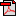  (14.1 KB)       No registration status
See also Household—rent paid date, DDMMYYYY       Housing assistance, Retired 01/05/2013
See also Housing assistance agency—total rent collected (financial year), total Australian currency N[N(9)]       Housing assistance, Superseded 01/05/2013
See also Service provider organisation—total household rent collected, Australian currency N[N(8)].NN       Housing assistance, Superseded 30/08/2017Implementation in Data Set Specifications:Private rent assistance DSS 2009-10       Housing assistance, Superseded 01/05/2013Implementation start date: 01/07/2009
Implementation end date: 30/06/2010

Private rent assistance DSS 2010-11       Housing assistance, Superseded 01/05/2013Implementation start date: 01/07/2010
Implementation end date: 30/06/2011

Private rent assistance DSS 2011-12       Housing assistance, Superseded 26/08/2014Implementation start date: 01/07/2011
Implementation end date: 30/06/2012

Private rent assistance DSS 2012-13       Housing assistance, Superseded 30/08/2017Implementation start date: 01/07/2012
Implementation end date: 30/06/2013

